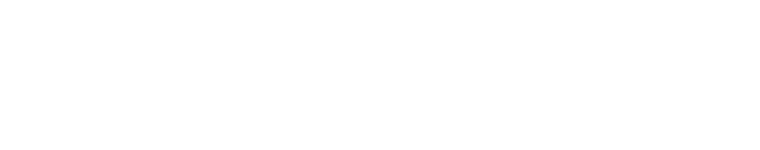 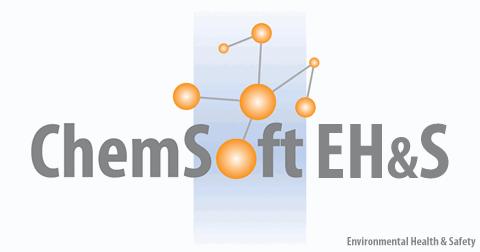 SAFETY DATA SHEETaccording to 1907/2006/EC, Article 31DE-ICER SPRAY SECTION 1: Identification of the substance/mixture and of the company/undertaking1.1. Product identifierProduct name	DE-ICER SPRAY1.3. Details of the supplier of the safety data sheetCompany	Active Brand Concepts LtdAddress	The ForgeCrewe Hall FarmCreweCW1 5UEWeb	www.homecareproducts.co.ukTelephone	0844 335 0816Fax	0844 335 0854Email	sales@active-brand-concepts.comEmail address of the	sales@active-brand-concepts.comcompetent personLocal SupplierCompany	Bulk Products LtdAddress	Unit 2 Marshfield BankMiddlewich RoadCreweCheshireCW2 8UYUnited KingdomWeb	www.homecareproducts.co.ukTelephone	0844 335 0816Fax	0844 335 0854Email	sales@active-brand-concepts.comEmail address of the	sales@active-brand-concepts.comcompetent person1.4. Emergency telephone numberEmergency telephone number	08443350816Company	James Sharpe8.30 - 5SECTION 2: Hazards identification2.1. Classification of the substance or mixture2.1.1. Classification -	Xn; R20/21/22-68/20/21/22 R101999/45/ЕC	Symbols: Xn: Harmful.RevisionRevision datePage	1/61 Main hazardsFlammable. Harmful by inhalation, in contact with skin and if swallowed. Harmful: possible risk ofirreversible effects through inhalation, in contact with skin and if swallowed.Copyright © 2015 ChemSoft Limited.  All rights reserved.Powered byPrint date	2015-11-02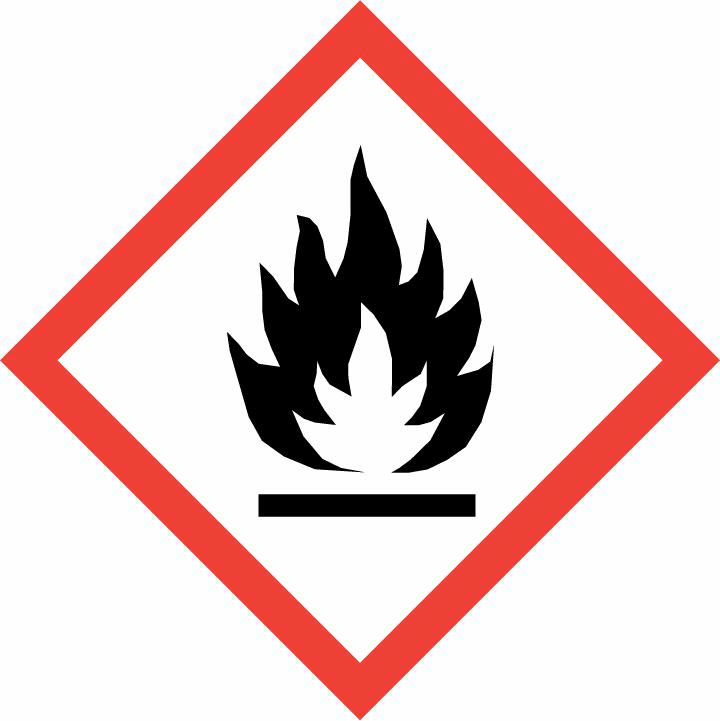 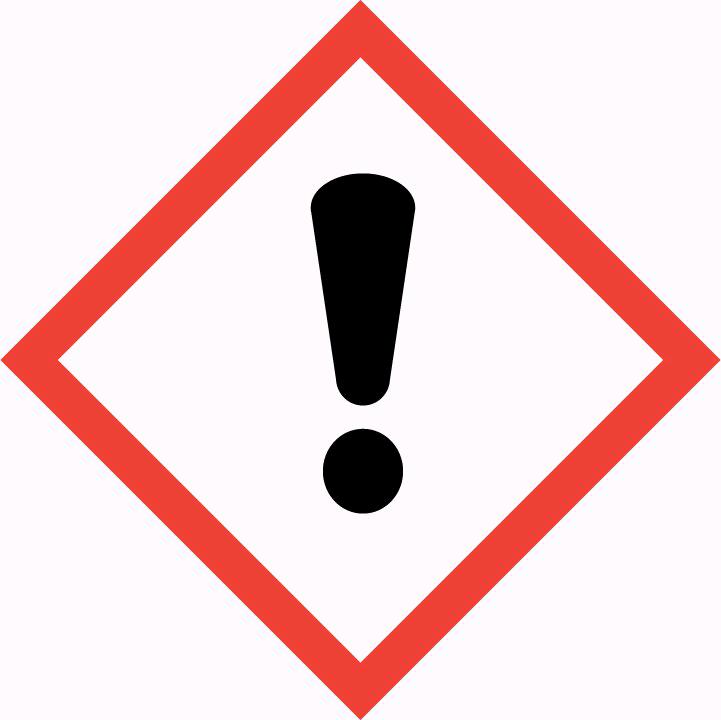 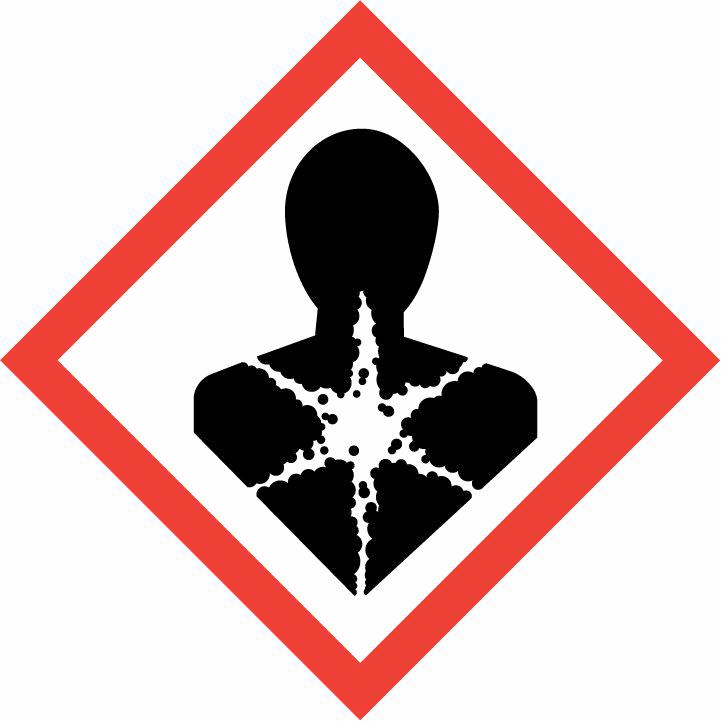 2.1. Classification of the substance or mixtureDE-ICER SPRAY RevisionRevision datePage	2/61 2.1.2. Classification - EC1272/20082.2. Label elementsHazard pictogramsSignal WordHazard StatementPrecautionary Statement:PreventionPrecautionary Statement:ResponsePrecautionary Statement:StoragePrecautionary Statement:DisposalFlam. Liq. 3: H226; Eye Irrit. 2: H319; STOT SE 2: H371;WarningFlam. Liq. 3: H226 - Flammable liquid and vapour.Eye Irrit. 2: H319 - Causes serious eye irritation.STOT SE 2: H371 - May cause damage to organs  .P210 - Keep away from heat, hot surfaces, sparks, open flames and other ignition sources. Nosmoking.P233 - Keep container tightly closed.P240 - Ground/bond container and receiving equipment.P241 - Use explosion-proof electrical/ventilating/lighting// equipment.P242 - Use only non-sparking tools.P243 - Take precautionary measures against static discharge.P260 - Do not breathe dust/fume/gas/mist/vapours/spray.P264 - Wash  thoroughly after handling.P270 - Do no eat, drink or smoke when using this product.P280 - Wear protective gloves/protective clothing/eye protection/face protection.P303+P361+P353 - IF ON SKIN (or hair): Take off immediately all contaminated clothing. Rinseskin with water/shower.P305+P351+P338 - IF IN EYES: Rinse cautiously with water for several minutes. Remove contactlenses, if present and easy to do. Continue rinsing.P337+P313 - If eye irritation persists: Get medical advice/attention.P370+P378 - In case of fire: Use  to extinguish.P403+P235 - Store in a well-ventilated place. Keep cool.P405 - Store locked up.P501 - Dispose of contents/container toSECTION 3: Composition/information on ingredients3.2. Mixtures67/548/EEC / 1999/45/ECChemical Name	Index No.	CAS No.	EC No.REACH RegistrationNumberConc.(%w/w)ClassificationM-factor.Isopropanol (Propan-2-ol)	603-117-00-0	67-63-0	200-661-710 - 20% F; R11 Xi; R36 R67MethanolEC 1272/2008603-001-00-X	67-56-1200-659-61 - 10% F; R11 T;R23/24/25-39/23/24/25Chemical NameIndex No.CAS No.	EC No.REACH RegistrationNumberConc.(%w/w)ClassificationM-factor.Isopropanol (Propan-2-ol)Methanol603-117-00-0	67-63-0603-001-00-X	67-56-1200-661-7200-659-610 - 20% Flam. Liq. 2: H225; Eye Irrit.2: H319; STOT SE 3: H336;1 - 10% Flam. Liq. 2: H225; AcuteTox. 3: H331; Acute Tox. 3:H311; Acute Tox. 3: H301;STOT SE 1: H370;SECTION 4: First aid measures4.1. Description of first aid measuresInhalationMove the exposed person to fresh air.Copyright © 2015 ChemSoft Limited.  All rights reserved.Powered byPrint date	2015-11-024.1. Description of first aid measuresDE-ICER SPRAY RevisionRevision datePage	3/61 Eye contactSkin contactIngestionRinse immediately with plenty of water for 15 minutes holding the eyelids open.Wash off immediately with plenty of soap and water. Remove contaminated clothing.DO NOT INDUCE VOMITING.4.2. Most important symptoms and effects, both acute and delayedInhalationEye contactSkin contactIngestionHarmful by inhalation. Inhalation may cause nausea and vomiting. May cause dizziness andheadache.May cause irritation to eyes.May cause irritation to skin. May cause dermatitis.Harmful by inhalation and if swallowed. Ingestion may cause nausea and vomiting. Ingestion isirritating to the respiratory tract and may cause damage to the central nervous system.4.3. Indication of any immediate medical attention and special treatment neededInhalationEye contactSkin contactIngestionSeek medical attention.Seek medical attention if irritation or symptoms persist.Seek medical attention if irritation or symptoms persist.If swallowed, do not induce vomiting: seek medical advice immediately and show this container orlabel.SECTION 5: Firefighting measures5.1. Extinguishing mediaUse as appropriate: Carbon dioxide (CO2), Dry chemical, Foam.5.2. Special hazards arising from the substance or mixture. Burning produces irritating, toxic and obnoxious fumes.5.3. Advice for firefightersWear suitable respiratory equipment when necessary.SECTION 6: Accidental release measures6.1. Personal precautions, protective equipment and emergency proceduresEnsure adequate ventilation of the working area. Eliminate all sources of ignition. Wear suitableprotective equipment.6.2. Environmental precautionsDo not allow product to enter drains. Prevent further spillage if safe.6.3. Methods and material for containment and cleaning upAbsorb with inert, absorbent material. Transfer to suitable, labelled containers for disposal. Cleanspillage area thoroughly with plenty of water.SECTION 7: Handling and storage7.1. Precautions for safe handlingAvoid contact with eyes and skin. Ensure adequate ventilation of the working area. Use explosionproof equipment. Keep away from sources of ignition - No smoking. Adopt best Manual Handlingconsiderations when handling, carrying and dispensing.7.2. Conditions for safe storage, including any incompatibilitiesKeep in a cool, dry, well ventilated area. Keep containers tightly closed.SECTION 8: Exposure controls/personal protection8.1. Control parameters8.1.1. Exposure Limit ValuesCopyright © 2015 ChemSoft Limited.  All rights reserved.Powered byPrint date	2015-11-02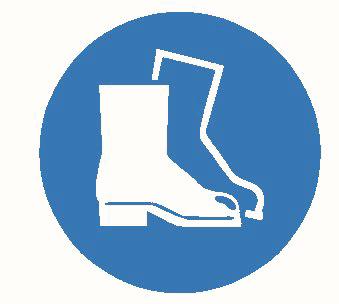 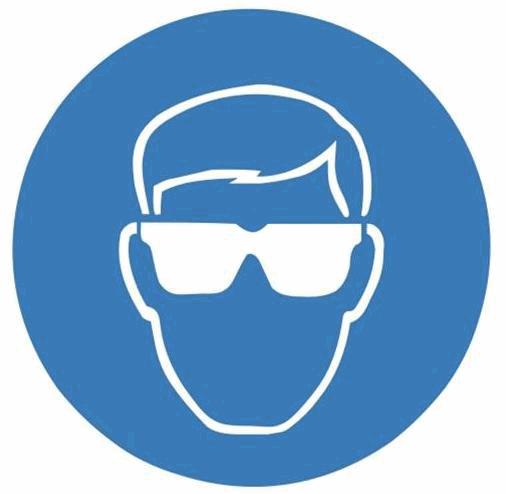 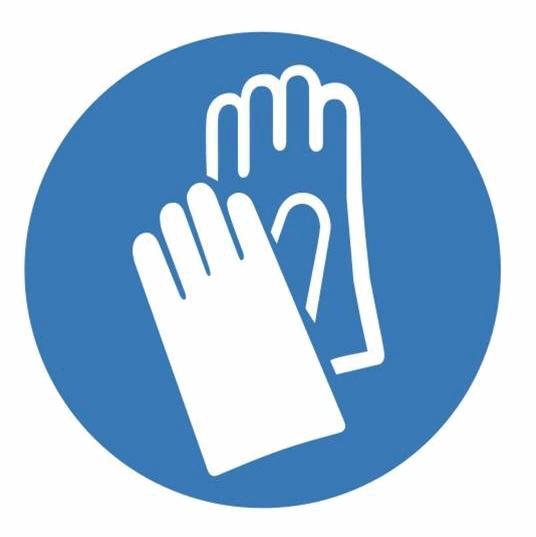 8.1.1. Exposure Limit ValuesIsopropanol (Propan-2-ol)Methanol8.2. Exposure controls8.2.1. Appropriate engineeringcontrols8.2.2. Individual protectionmeasuresEye / face protectionSkin protection -HandprotectionDE-ICER SPRAY WEL 8-hr limit ppm: 400WEL 15 min limit ppm: 500WEL 8-hr limit mg/m3 total	-inhalable dust:WEL 8-hr limit mg/m3 total	-respirable dust:WEL 8-hr limit ppm: 200WEL 15 min limit ppm: 250WEL 8-hr limit mg/m3 total	-inhalable dust:WEL 8-hr limit mg/m3 total	-respirable dust:Ensure adequate ventilation of the working area.Wear chemical protective clothing.Approved safety goggles.Chemical resistant gloves (PVC).RevisionRevision dateWEL 8-hr limit mg/m3: 999WEL 15 min limit mg/m3: 1250WEL 15 min limit mg/m3 total	-inhalable dust:WEL 15 min limit mg/m3 total	-respirable dust:WEL 8-hr limit mg/m3: 266WEL 15 min limit mg/m3: 333WEL 15 min limit mg/m3 total	-inhalable dust:WEL 15 min limit mg/m3 total	-respirable dust:Page	4/61 Respiratory protectionSelf-contained breathing apparatus. Wear protective clothing.SECTION 9: Physical and chemical properties9.1. Information on basic physical and chemical propertiesAppearance LiquidColour BlueOdour CharacteristicpH ± 7Melting point ± 848 °CInitial boiling point ± 84.8 °CFlash point 47 °CRelative density ± 0.975 (H2O = 1 @ 20 °C)Viscosity 10 mPas  (Cone & Plate)Solubility Soluble in waterSECTION 10: Stability and reactivity10.2. Chemical stabilityStable under normal conditions.10.3. Possibility of hazardous reactionsOxidising agents.10.4. Conditions to avoidHeat, sparks and open flames.SECTION 11: Toxicological information11.1.4. Toxicological InformationCopyright © 2015 ChemSoft Limited.  All rights reserved.Powered byPrint date	2015-11-0211.1.4. Toxicological InformationDE-ICER SPRAY No data availableRevisionRevision datePage	5/61 SECTION 12: Ecological information12.1. ToxicityNo data availableSECTION 13: Disposal considerationsGeneral informationDispose of in compliance with all local and national regulations.SECTION 14: Transport information14.1. UN numberThe product is not classified as dangerous for carriage.14.2. UN proper shipping nameThe product is not classified as dangerous for carriage.14.3. Transport hazard class(es)The product is not classified as dangerous for carriage.14.4. Packing groupThe product is not classified as dangerous for carriage.14.5. Environmental hazardsThe product is not classified as dangerous for carriage.14.6. Special precautions for userThe product is not classified as dangerous for carriage.14.7. Transport in bulk according to Annex II of MARPOL 73/78 and the IBC CodeThe product is not classified as dangerous for carriage.SECTION 15: Regulatory informationSECTION 16: Other informationOther informationRevisionText of risk phrases in Section3Text of Hazard Statements inSection 3This document differs from the previous version in the following areas:.2 - 2.1.2. Classification - EC 1272/2008.2 - Hazard pictograms.2 - Signal Word.2 - Precautionary Statement: Prevention.2 - Precautionary Statement: Response.2 - Precautionary Statement: Storage.2 - Precautionary Statement: Disposal.12 - 12.1. Toxicity.R11 - Highly flammable.R23/24/25 - Toxic by inhalation, in contact with skin and if swallowed.R36 - Irritating to eyes.R39/23/24/25 - Toxic: danger of very serious irreversible effects through inhalation, in contact withskin and if swallowed.R67 - Vapours may cause drowsiness and dizziness.Flam. Liq. 2: H225 - Highly flammable liquid and vapour.Eye Irrit. 2: H319 - Causes serious eye irritation.Copyright © 2015 ChemSoft Limited.  All rights reserved.Powered byPrint date	2015-11-02Other informationFurther informationDE-ICER SPRAY STOT SE 3: H336 - May cause drowsiness or dizziness.Acute Tox. 3: H301 - Toxic if swallowed.Acute Tox. 3: H311 - Toxic in contact with skin.Acute Tox. 3: H331 - Toxic if inhaled.STOT SE 1: H370 - Causes damage to organs  .RevisionRevision datePage	6/61 The information supplied in this Safety Data Sheet is designed only as guidance for the safe use,storage and handling of the product. This information is correct to the best of our knowledge andbelief at the date of publication however no guarantee is made to its accuracy. This informationrelates only to the specific material designated and may not be valid for such material used incombination with any other materials or in any other process.Copyright © 2015 ChemSoft Limited.  All rights reserved.Powered byPrint date	2015-11-02